Agenda:13 febr.	20.00 uur	Klas 6, ouderavond15 febr.	20.00 uur	Klas 4, ouderavond23 febr.	18.30 uur	Klas 3, uitvoering toneel voor ouders en		belangstellenden24 febr.	iedereen om 13.00 uur uit	Carvaval!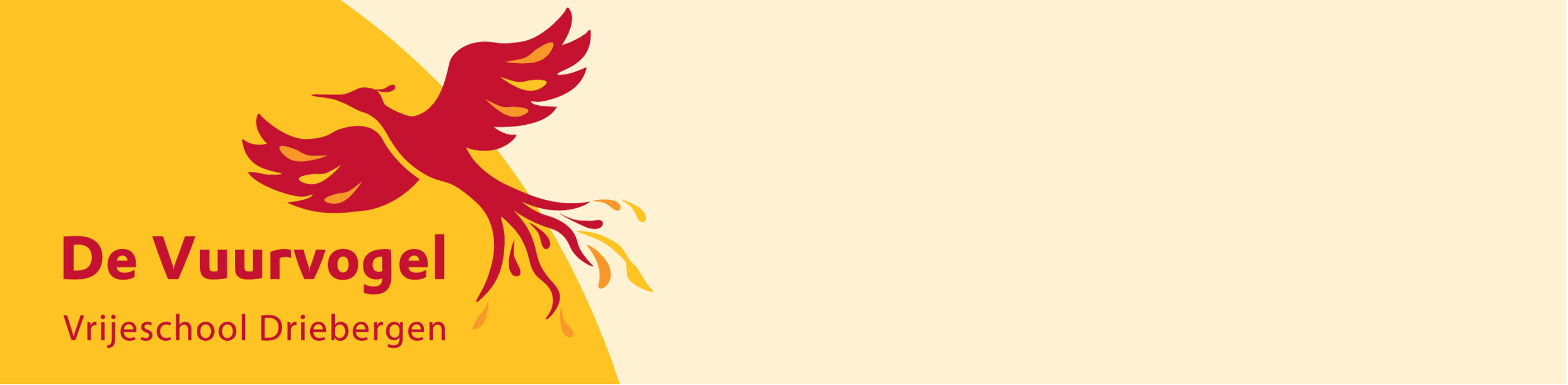 Vanuit de administratieSpoed! Gevraagd ouder die voor ons het schoolvoetbaltoernooi wil organiseren !Welke ouder wil voor ons het schoolvoetbaltoernooi organiseren?Het toernooi wordt gehouden op woensdag 12 en 19 april.Opgeven kan bij Hennie den Teuling, administratie.hdteuling@devuurvogeldriebergen.nlVanuit de klassen
Carnaval
Vrijdag 24 februari vieren we Carnaval op school! Misschien weet jullie kind al wie uit de vertel- of periodestof hij/ zij wil worden. Een kleine tip: “Less is more!” Bij het verkleden volstaat een kleine gedaanteverwisseling, waarbij het gezicht vrij blijft. Ontstaat er meer uit enthousiasme, dan is dat natuurlijk prima. Het omtoveren van de klas hoeft niet een opera-decor te worden; alleen dat het er ‘anders’ uitziet. Met elkaar maken we toch uiteindelijk op de dag zelf dit feest. Drie spelletjes in de klas vormen daarvoor de basis. Originaliteit hoeft niet veel tijd te kosten, maar een standaard spelletje is ook leuk! De aanmelding voor de begeleiding van de spelletjes gaat via de eigen klasse-ouders. Daarnaast is dit feest niet mogelijk zonder ouders die op donderdagmiddag helpen versieren in de klas en op vrijdagmiddag helpen opruimen. Graag ook aanmelden bij de eigen klasse-ouders. Verder zoeken we nog enkele enthousiaste ouders die op vrijdag 24 februari pannenkoeken willen bakken tijdens het Carnavalsfeest (tussen half 9 en half 1). En… Tijdens de rondgang langs de verschillende spellen wordt op de gangen passende muziek gemaakt. Wie het leuk zou vinden om zich bij de muzikanten aan te sluiten is van harte welkom! Graag aanmelden bij juf Fionna. Donderdag 23 februari zijn de klassen na schooltijd beschikbaar voor het veranderen in de vertelstofsfeer.  Lukt het niet gelijk na school, dan is later op de middag of ‘s avonds (tot 20.30 uur) ook een mogelijkheid. Daarbij wel de vraag of de ‘aankleders’ qua geluid rekening willen houden met de toneeluitvoering van klas 3, die ook in de avond plaatsvindt.  Wij kijken uit naar weer een spetterend Carnavalsfeest en wensen jullie veel succes en vooral veel plezier met alle voorbereidingen!Juf FionnaVuurtjes voor oudersWorkshops, lezingen, boekentips en recepten aangeboden voor door andere oudershttp://www.devuurvogeldriebergen.nl/ouders/vuurtjes-voor-ouders/Openingstijden bibliotheek: iedere Woensdag-vrijdag van 08.30 tot 09.15 uurSchenkerij: iedere vrijdag van 08.30 tot 09.30 uur
Openingstijden dagopvang ma t/m vr van 7.30 uur tot 18.30 uur
(Telefonische) bereikbaarheid kinderdagverblijf: di en do van 09:00 tot 17:00 
Vragen, planning, aanmelding: 06 21985553Info@kinderopvang-devuurvogel.nlOpeningstijden BSO de Vuurvogel: ma. di. en do. van 13:00-18:30 uur. 
En vrijdag van 13.00-14.30 (alleen lunch opvang) Groepstelefoon: 06-37433414. Kantoor Bso Wijs! en Bso de Vuurvogel: 0343-758418
Vuurvogel@bsowijs.nl en info@bsowijs.nlOpeningstijden BSO de Vuurvogel: ma. di. en do. van 13:00-18:30 uur.
Groepstelefoon: 06-37433414. Kantoor Bso Wijs! en Bso de Vuurvogel: 0343-758418 